ESTACIONES CHARLANTES: ECUACIONES QUÍMICAS - QUÍMICAIdentifica el tipo de reacción y escribe la ecuación (incluye reactivos y productos). Puedes optar por equilibrar la ecuación para obtener puntos adicionales.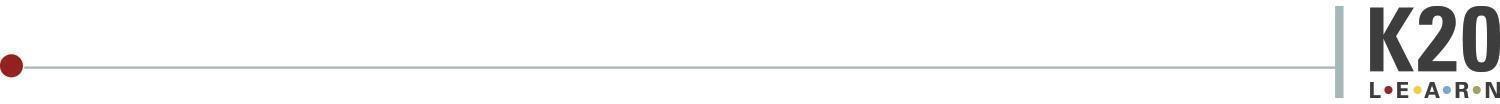 EstaciónTipo de ReacciónEcuaciónEscribe la formula con reactivos y productosEquilibrando la EcuaciónDetermina los coeficientes correctos para cada elemento/compuestoEstación 1___________________Estación 2___________________Estación 3___________________Estación 4___________________Estación 5___________________